The University Deputyship for Graduate Studies and Academic Research Agrees to Recruit and Promote a Number of Faculty MembersThe 7th meeting of the Committee of Teaching Assistants, Lecturers, Language Instructors and Research Assistants Affairs was held on 2/2/1436 with the attendance of His Excellency the Vice-Rector for Graduate Studies and Academic Research, Prof. Mohammad Abdullah Al-Shaya. 31 files of candidates were reviewed for recruitment and promotion in academic positions. The committee recommended the promotions of the demonstrator Najla’a Abdul Aziz Abdullah Al-Madi to the post of lecturer at the home economics department, college of education in Majmaah, the promotions of the demonstrator Misha’al Saleh Abdul Aziz Al-Samhan to the post of lecturer at the law department, college of business administration and the promotions of the demonstrator Bader Awad A’aed Al-Rasheedi to the post of lecturer at the nursing department, college of applied medical sciences. The committee also agreed to recruit the lecturer Fahad Ahmed Eid Al-Mehmad at the business administration department, college of business administration. the Vice-Rector for Graduate Studies and Academic Research stated the importance of such recruitment as they contribute in providing the university with more national cadres in various disciplines.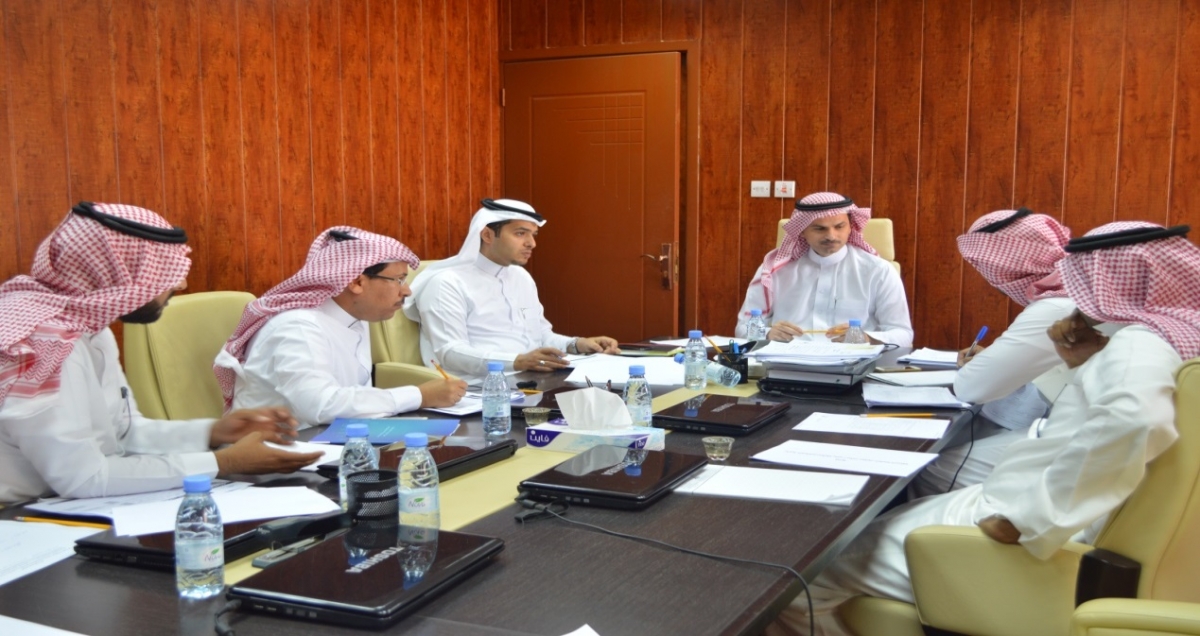 